Request for in-year admission to school			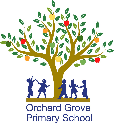 Please read the accompanying “Changing Schools in Somerset In Year” leaflet before you complete this form. Do not complete this form if your child has an Education Health and Care Plan.Please note that all sections must be completed by someone who has parental responsibility for the child. Any incomplete forms will be returned requiring resubmission, causing a delay in processing.Section 1 – Reason for application Section 2 – Preferred school (Applications are accepted half a term or 6 weeks in advance of a place being required. Service families with proof of posting to the area may apply up to a year in advance)Section 3 – Child’s detailSection 4 – Parent/carer details